ГКОУ РД «Камбулатская СОШ Рутульского района»Сценарийвнеклассного мероприятиядля учащихся 6 класса«Правила дорожные детям знать положено»,посвященного всемирному дню памяти жертв ДТП.Камбулат 2021Всемирному дню памяти жертв ДТП.«Мы должны уважать дорогу, чтобы дорога уважала нас!»Цель: 	 Привлечь внимание учащихся к общероссийской проблеме безопасности  дорожного движения.Задачи:
1. Напомнить правила для пешеходов.
2. Воспитывать ответственность за свою жизнь и жизнь  других   участников дорожного движения.Ход мероприятия.Учитель:    В нашей стране множество дорог, в любое время года и в любую погоду по ним мчатся автомобили, автобусы, несутся мотоциклы, идут пешеходы.     Еще с давних времен люди мечтали о скоростях. У многих мечты сбылись. Машин становится все больше и больше. Но автомобиль наградил человека не только удобствами – он может стать причиной несчастий.      Мы неоднократно слышали понятия «по вине водителя произошло ДТП, в ДТП пострадало….», а что такое ДТП? Давайте попробуем своими словами дать определение этого события.Доро́жно - тра́нспортное происшествие (ДТП) — событие, возникшее в процессе движения по дороге транспортного средства и с его участием, при котором погибли или ранены люди, повреждены транспортные средства, сооружения, грузы либо причинён иной материальный ущерб.   Сегодня наш классный час посвящен грустной теме — это день памяти жертв  ДТП. Мы должны с вами об этом говорить, чтобы не совершать тех ошибок, которые совершали ваши сверстники… Сегодня поминальный день в календаре.Всех жертв бессмысленных аварий.Зажгу церковную свечу я на столеИ как могу, воздам всем, всем им память…Кого не знала – уж, не буду знать,Но вижу я их лики на картинках.Я всех их буду просто поминать,Всех - виноватых, а особенно невинных     В соответствии с резолюцией Организации Объединённых Наций с 2005 года в третье воскресенье ноября ежегодно отмечается Всемирный день памяти жертв ДТП.    Это международное событие призвано привлечь внимание всех людей планеты к печальному факту. Вдумайтесь в эти цифры: по данным ГИБДД начиная с января по октябрь 2017 года  в Российской Федерации произошло 137 589 ( 184.000) дорожно-транспортных происшествий, в результате которых погибли  15 390  (23.114) человек, а 175 258 (231.19 человек получили ранения.     При этом следует учесть, что в целом автомобильных аварий стало существенно меньше, чем было в прошлом году.      Ежегодно на дорогах гибнет около 1,5 тысяч детей и 24 тысячи получают ранения. Самое большее количество- это дети школьники в возрасте  от 7 до 14 лет. И возрастает число аварий с участием детей именно тогда, когда начинается учебный год. Дорога не терпит непослушания и забирает жизнь самых близких, самых лучших, самых любимых…     День памяти жертв ДТП призван привлечь внимание к печальной статистике смертности на дорогах и спасти чьи-то жизни. Твою. Мою. Наших друзей и близких. Безопасность на дорогах,
И от нас зависит, друг,
Избежать аварий многих
Можно, помня правил круг.«Ребята давайте выслушаем выступление нашего Уважаемого местного участкового Рамазанова Н.Д.»Мультфильм «Пешеходная зебра»Давайте еще раз повторим, как надо переходить проезжую часть.1.Всегда смотри налево. 2. Затем смотри направо.3. Чтоб спокойно перейти, еще налево посмотри и прислушайся.4. А сейчас вперед иди.Мультфильм «Светофор»   -  А теперь я предлагаю вам немного поиграть.  Проверим, как вы знаете сигналы светофора.  Красный – стоим, желтый – хлопаем в ладоши, зеленый – идем.   -Ребята, а что еще предупреждает пешеходов и водителей на дороге кроме светофора?-Вы заметили, ребята, что улица тоже умеет разговаривать? Язык, на котором она разговаривает, называется Правилами Дорожного Движения.И мы все должны уважать дорогу, чтобы дорога уважала нас.На дороге необходимо быть очень внимательным, т.к. водители торопятся выполнить свою работу, пешеходы спешат по делам. И если кто-то не будет выполнять ПДД, на дорогах будут происходить  аварии. -Для того, чтобы почтить память погибших в ДТП, а также напомнить водителям и пешеходам о том, что любое нарушение ПДД может стать для них последним, по всей России прошли различные акции. 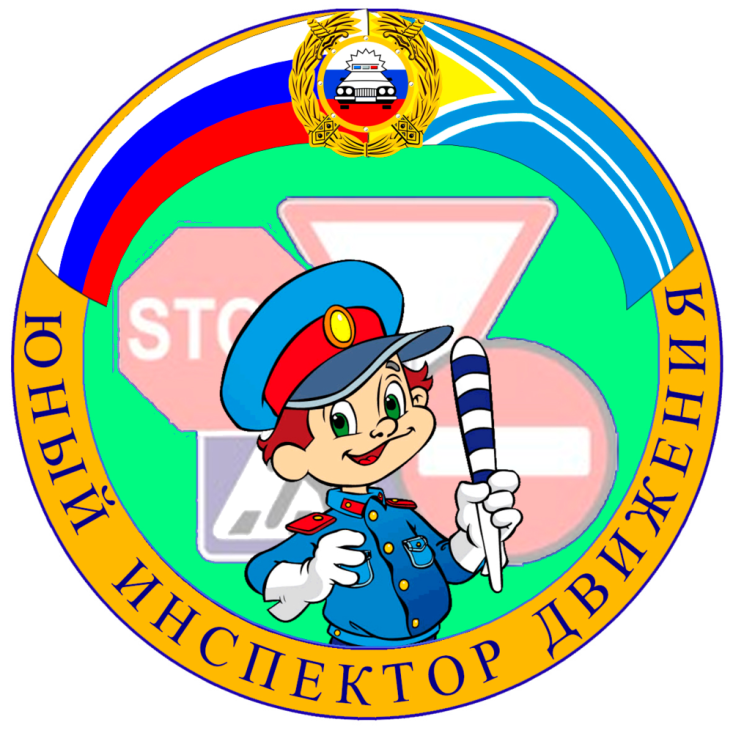 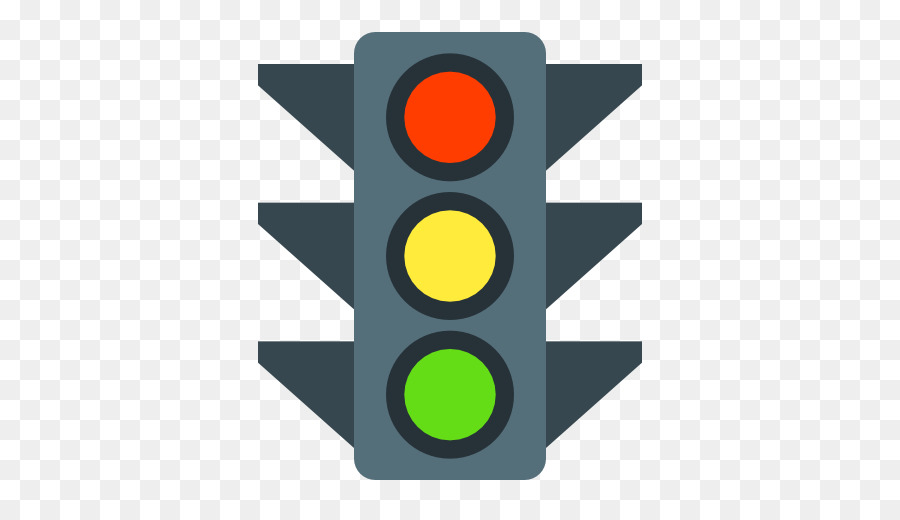 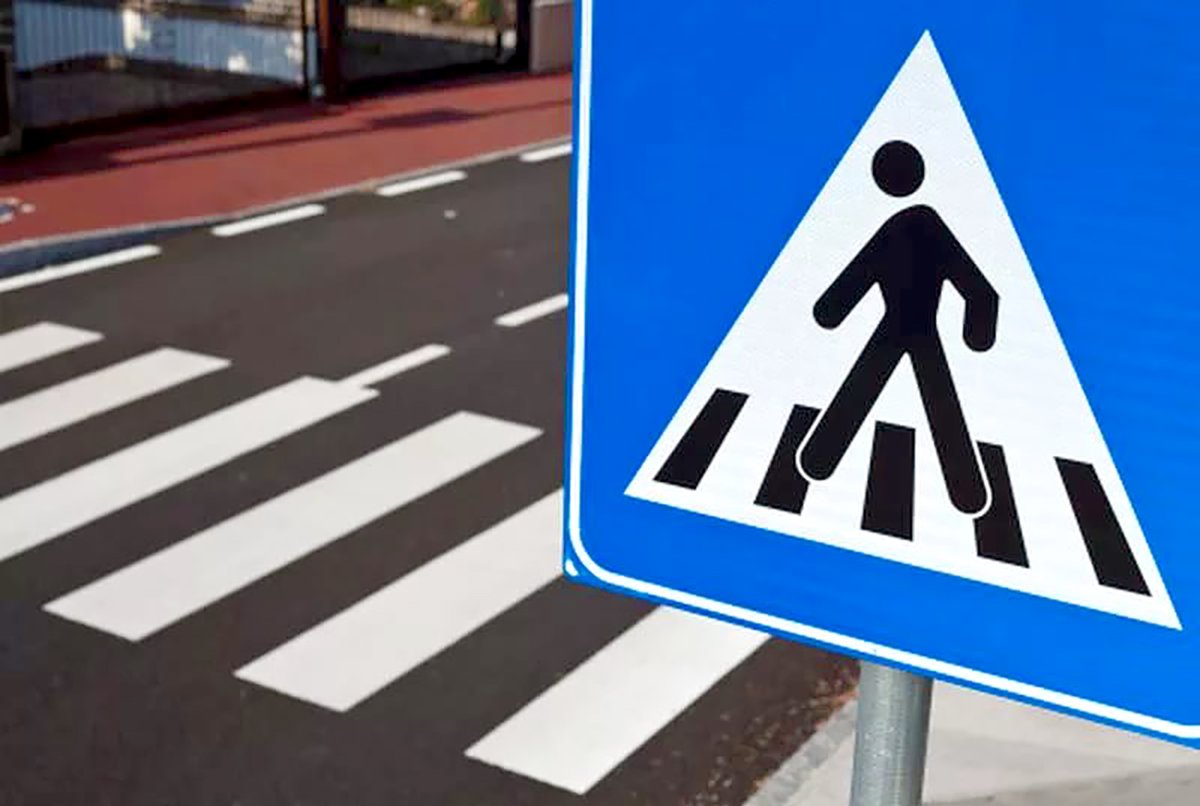 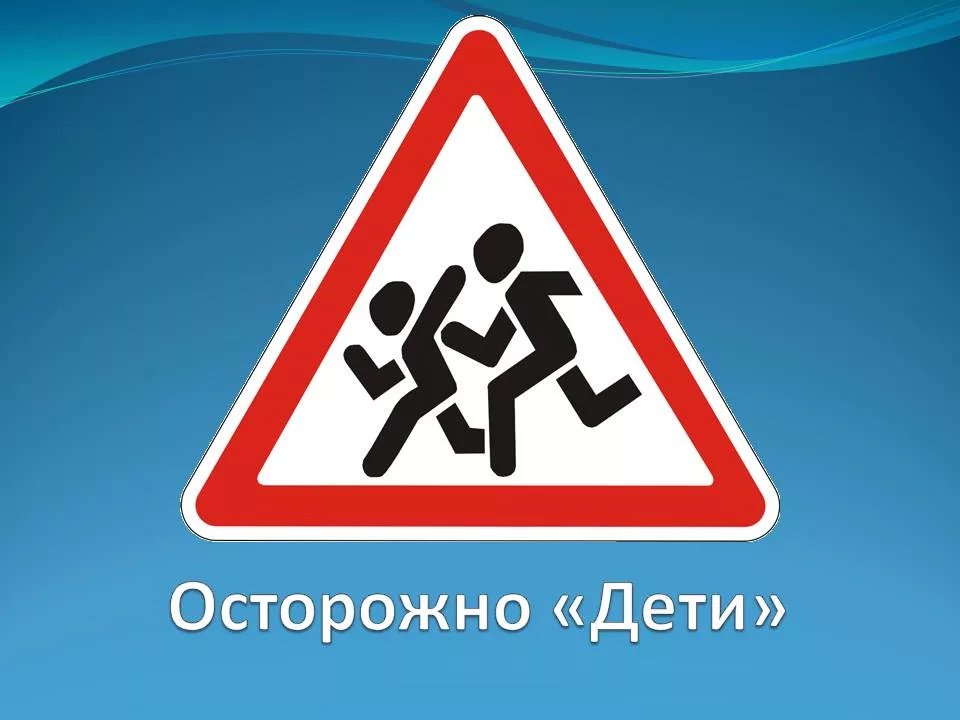 